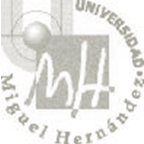     D/Dña.      , 	con DNI      , 	domicilio      , 	CP:      . Ciudad       Provincia      , y teléfono de contacto      ,EXPONE:Que estando matriculado en los estudios de      , durante el Curso Académico      ,  en la Universidad Miguel Hernández de Elche, y habiendo liquidado el importe de      , en fecha      . Que teniendo el siguiente vínculo con la Empresa      :       Empleado       Estudiante en prácticas / becario       Otros, especificar      SOLICITA:Que se emita Certificado Acreditativo de la Liquidación de la Matrícula por Importe de      , a favor de la Empresa      , con CIF:      , Domicilio Social      , como ordenante del pago a favor de mi inscripción. El interesado declara que todos los datos expuestos son ciertos.Fecha:      Fdo.:  __________________________ADJUNTAR:  * Acreditación del recibo de pago de matrícula.